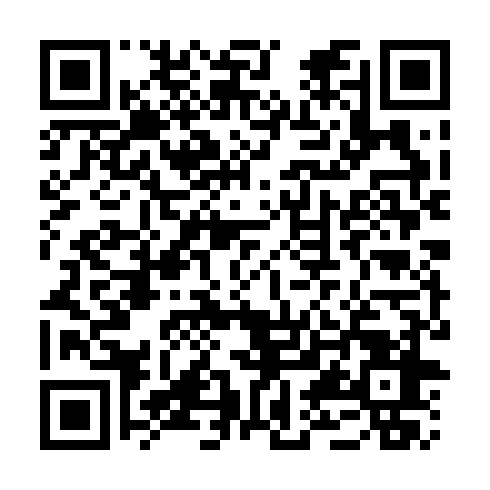 Ramadan times for Abu Samand Begu Khel, PakistanMon 11 Mar 2024 - Wed 10 Apr 2024High Latitude Method: Angle Based RulePrayer Calculation Method: University of Islamic SciencesAsar Calculation Method: ShafiPrayer times provided by https://www.salahtimes.comDateDayFajrSuhurSunriseDhuhrAsrIftarMaghribIsha11Mon5:105:106:3212:273:496:226:227:4412Tue5:095:096:3112:273:506:236:237:4513Wed5:085:086:3012:263:506:236:237:4514Thu5:065:066:2812:263:506:246:247:4615Fri5:055:056:2712:263:506:256:257:4716Sat5:045:046:2612:253:516:266:267:4817Sun5:025:026:2412:253:516:266:267:4918Mon5:015:016:2312:253:516:276:277:4919Tue5:005:006:2212:253:516:286:287:5020Wed4:584:586:2012:243:526:296:297:5121Thu4:574:576:1912:243:526:296:297:5222Fri4:554:556:1812:243:526:306:307:5323Sat4:544:546:1712:233:526:316:317:5324Sun4:534:536:1512:233:526:316:317:5425Mon4:514:516:1412:233:536:326:327:5526Tue4:504:506:1312:223:536:336:337:5627Wed4:484:486:1112:223:536:346:347:5728Thu4:474:476:1012:223:536:346:347:5829Fri4:454:456:0912:223:536:356:357:5830Sat4:444:446:0712:213:536:366:367:5931Sun4:434:436:0612:213:536:366:368:001Mon4:414:416:0512:213:546:376:378:012Tue4:404:406:0312:203:546:386:388:023Wed4:384:386:0212:203:546:396:398:034Thu4:374:376:0112:203:546:396:398:045Fri4:354:356:0012:203:546:406:408:046Sat4:344:345:5812:193:546:416:418:057Sun4:324:325:5712:193:546:416:418:068Mon4:314:315:5612:193:546:426:428:079Tue4:294:295:5412:183:546:436:438:0810Wed4:284:285:5312:183:546:446:448:09